COMPROBACIÓN DEL QUORUM Y APROBACIÓN DEL ORDEN DEL DÍA: APROBACIÓN DE ACTAS ANTERIORES:Acta N° 9-2019 del 20 de marzo de 2019.Acta N° 12 del 10 de abril de 2019.Acta N° 13-2019 del 24 de abril de 2019.ASUNTOS DE TRAMITACIÓN URGENTE:Propuesta de la comisión especial “Inversiones UNA”.  Responsable Arq. Manuel Morales Pérez.UNA-CAD-CONSACA-DICT-004-2019.  Respuesta por parte del Consejo Central de Posgrado referente a la solicitud del Consejo Académico mediante el acuerdo comunicado con el oficio UNA-CONSACA-ACUE-499-2018 del 24 de octubre de 2018.UNA-CAD-CONSACA-DICT-005-2019.  Propuesta de inclusión del Sector Académico en la modalidad de teletrabajo en la Universidad Nacional.TEMA DE CONAPE Y EDUCACIÓN DUAL:  Expone el Dr. Roberto Roja expone.  (10:00 a 10:30 a.m.)CARRERAS ITINERANTES.  Responsables:  Dra. Ana María Hernández, M.Sc. Alejandro Ubau y P.hD. Víctor Julio Baltodano,  (De 10:30 a 11:00 a.m.)INFORMES DE RECTORÍA ADJUNTA Y MIEMBROS DEL CONSACA:ASUNTOS DE COMISIÓN:UNA-CAD-CONSACA-DICT-006-2019:  Solicitud de la Vicerrectoría de Docencia de apoyar la participación estudiantil en la Encuesta Nacional de hogares y propósitos múltiples, a desarrollarse fase de capacitación del 17 al 28 de junio de 2019 y en fase de aplicación del 1° de julio al 3 de agosto de 2019.UNA-CAD-CONSACA-DICT-007-2019:  Aval de solicitud de prórroga de la Dra. Ana María Hernández Segura, Rectora Adjunta, en atención del por tanto A. del oficio UNA-CONSACA-ACUE-405-2018.ANÁLISIS DE CORRESPONDENCIA RECIBIDA:TEMAS PENDIENTES DE AGENDAR:N°OficioRecibidoSuscrito porAsuntoUNA-CAAA-CONSACA-ACUE-006-201924-mar.Dr. Jorge Herrera Murillo, Coordinador de la Comisión de apoyo y asesoría académica.Informa que la comisión entrará en un proceso de análisis del modelo y los procedimientos en forma conjunta con la comisión redactora, para garantizar la dirección académica de las ARES.UNA-CO-FCS-ACUE-256-201812-abr.P.hD. Gerardo Jiménez Porras, Presidente Consejo de Facultad C. Sociales.Acuerdo relacionado con la campaña La U que Merecemos.UNA-RA-OFIC-377-2019UNA-FCEN-OFIC-253-201912-abr.9-abr.Dr. Norman Solórzano Alfaro, Rector Adjunto a.i.Dr Ronny Gamboa Araya, Vicedecano de la F. C. Exactas y NaturalesTraslado de oficio UNA-FCEN-OFIC-253-2019.}Respuesta a oficios UNA-CONSACA-ACUE-006-23019 y UNA-CONSACA-OFIC-034-2019.  No aceptación a nombramiento en las comisiones especiales de “Modelo Académico” y “Unidades Académicas”.UNA-SA-D-OFIC-176-201925-abr.M.Sc. Jorge Manuel Luna Angulo, Director, SRHNCI Acto de Graduación 2019.UNA-RA-OFIC-415-201930-abr.Dra. Ana María Hernández Segura, Rectora Adjunta.Solicitud de apoyo para grupos focales del Equipo para la prevención y atención del acoso escolar en la UNA.FUNDAUNA-D-0137-201930-abr.Mag. Marjorie León Gómez, Delegada Ejecutiva Fundauna.Convocatoria a I Asamblea Extraordinaria de Fundadores Fundauna N° 01-2019.UNA-VD-OFIC-519-2019.3-may.Dr. Norman Solórzano Alfaro, Vicerrector de DocenciaRespuesta al oficio UNA-CONSACA-ACUE-028-2019, referente al “Informe de Avance del Plan de Mejoramiento Institucional. Informe y Resumen”.Comunidades epistémicas.Rectoría Adjunta: Alberto RojasAcreditaciones de carrerasDr. Rafael Vindas BolañosPrioridades de la Vic. de Vida EstudiantilDra. Susana Ruíz. Estrategia de Comunicación “La UNA al servicio de Costa Rica”Yadira Cerdas-El Fenómeno del Niño y efectos en el país.Dr. Ricardo Sánchez Murillo.  Coord. Lab. Manejo Hídrico.  Esc. Química.AUDIENCIA.  Tema:  Estrategia de Comunicación.Comisión EspecialSesión en la Sección Regional Huetar Norte, Campus Sarapiquí.Plataforma de Estadísticas EstudiantilesRegistroCRONOGRAMA DE SESIONES DE CONSACA 2019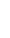 CRONOGRAMA DE SESIONES DE CONSACA 2019CRONOGRAMA DE SESIONES DE CONSACA 2019CRONOGRAMA DE SESIONES DE CONSACA 2019CRONOGRAMA DE SESIONES DE CONSACA 2019CRONOGRAMA DE SESIONES DE CONSACA 2019CRONOGRAMA DE SESIONES DE CONSACA 2019MESFECHAFECHATEMATEMAOBSERVACIONESOBSERVACIONESENERO2323Sesión Nº 1: organización de temas de agenda bienal para rendición de cuentas.Sesión Nº 1: organización de temas de agenda bienal para rendición de cuentas.3030Sesión Nº 2:Sesión Nº 2:FEBRERO66Sesión Nº 3: Presentación de acciones de tema de Posgrados: Mayela Coto y Francisco Mena  Sesión Nº 3: Presentación de acciones de tema de Posgrados: Mayela Coto y Francisco Mena  Taller con VicedecanosTaller con Vicedecanos1313Sesión Nº4:-Presentación de acciones de tema Evaluación desempeño docente: Sandra Ovares- - Presentación de acciones de tema: Unidades Académicas, Ana María Hernández.Sesión Nº4:-Presentación de acciones de tema Evaluación desempeño docente: Sandra Ovares- - Presentación de acciones de tema: Unidades Académicas, Ana María Hernández.Taller con VicedecanosTaller con Vicedecanos2020Sesión en Sede Inter Universitaria de Alajuela – Gira-Situación de la SIUA (30 min)- Aspectos administrativos de Consaca.Sesión en Sede Inter Universitaria de Alajuela – Gira-Situación de la SIUA (30 min)- Aspectos administrativos de Consaca.2020Entrega de avance de informes de:-Responsables de temas de la Agenda Bienal -Comisiones permanente y especialesEntrega de avance de informes de:-Responsables de temas de la Agenda Bienal -Comisiones permanente y especiales2727-Presentación de acciones de tema de Posgrados: Mayela Coto y Francisco Mena  -Presentación de acciones de tema de Posgrados: Mayela Coto y Francisco Mena  2727A la 1:30 pm Asamblea de Fundauna.A la 1:30 pm Asamblea de Fundauna.MARZO66Audiencia al Señor Vicerrector de Administración para los siguientes temas: Improbaciones de la Contraloría General de la República, Recorte al FEES y circular sobre el uso de cajas chicas y fondos especialesAudiencia al Señor Vicerrector de Administración para los siguientes temas: Improbaciones de la Contraloría General de la República, Recorte al FEES y circular sobre el uso de cajas chicas y fondos especiales1313Organizar los temas de la Agenda Bienal para el 2019Organizar los temas de la Agenda Bienal para el 20192020Sesión en Sede Brunca - GiraSesión en Sede Brunca - Gira2727ABRIL33-Propuestas de fechas de Graduación-Propuestas de fechas de Graduación-Laura Molina-Laura Molina1010Ley de fortalecimiento y sus implicaciones en la UNA. Comisión especial.-Ley de fortalecimiento y sus implicaciones en la UNA. Comisión especial.-1717FERIADO – SEMANA SANTAFERIADO – SEMANA SANTA2424MAYO11FERIADO – DÍA INTERNACIONAL DEL TRABAJOFERIADO – DÍA INTERNACIONAL DEL TRABAJO88Carreras itinerantes.Carreras itinerantes.15151515A la 1:30 pm Asamblea de Fundauna.A la 1:30 pm Asamblea de Fundauna.2222Sesión en Sede Chorotega - GiraSesión en Sede Chorotega - GiraYa se le solicitaron temas a Víctor JulioYa se le solicitaron temas a Víctor Julio2929JUNIO55121219192626JULIO33VACACIONES DE MEDIO PERIODOVACACIONES DE MEDIO PERIODOVACACIONES DE MEDIO PERIODO1010VACACIONES DE MEDIO PERIODOVACACIONES DE MEDIO PERIODOVACACIONES DE MEDIO PERIODO171724243131AGOSTO77141421212121A la 1:30 pm Asamblea de Fundauna.A la 1:30 pm Asamblea de Fundauna.A la 1:30 pm Asamblea de Fundauna.2828SETIEMBRE44.111118182525OCTUBRE2299161623233030NOVIEMBRE6666A la 1:30 pm Asamblea de Fundauna.A la 1:30 pm Asamblea de Fundauna.A la 1:30 pm Asamblea de Fundauna.131320202727DICIEMBRE44TOTAL DE SESIONESTOTAL DE SESIONES42 sesiones  42 sesiones  (Quitando feriados y receso. Son 21 de I ciclo y 21 de II ciclo)(Quitando feriados y receso. Son 21 de I ciclo y 21 de II ciclo)